Oplev kraftfuld lyd og krystalklar radio hvor som helst med ny tre-i-én højttaler fra JBL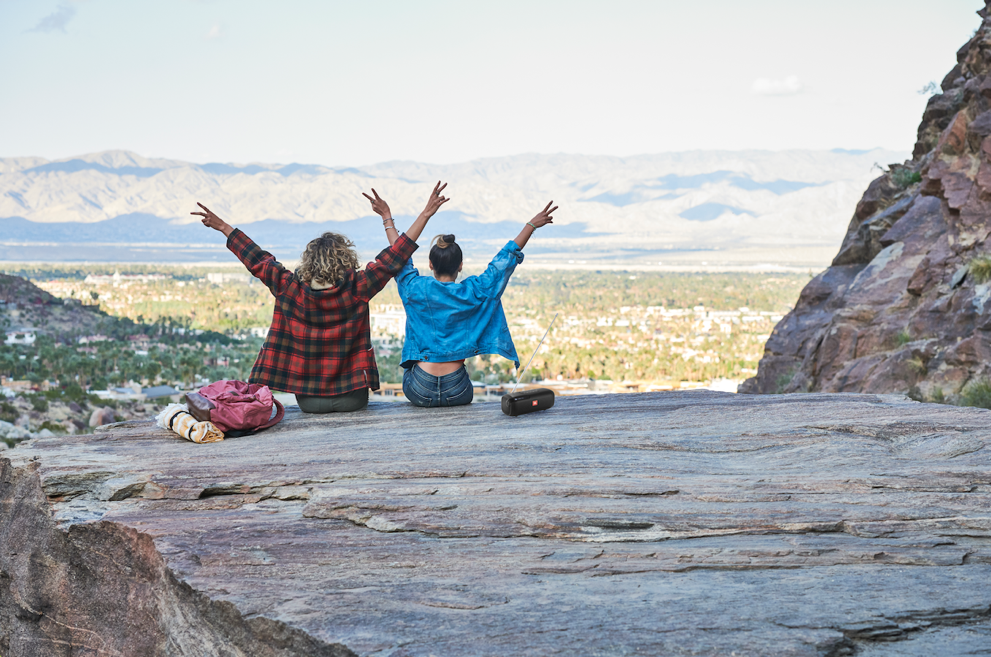 København, – 10. juli, 2018. Tre-i-én. DAB+ radio. FM radio. Bluetooth højttaler. JBL har genopfundet den traditionelle FM radio ved at integrere denne i en højttaler, som tilsammen giver JBL Tuner. Kompakt, bærbar med kraftfuld og krystalklar lyd, JBL Tuner er nu tilgængelig hos JBL.dk til en pris på 799,00 kr.  Medbring din Tuner så du kan nyde din yndlingsmusik og favorit radioprogrammer, uanset hvor du er. Med otte timers afspilningstid, trådløs Bluetooth-streaming og en LCD-skærm, er JBL Tuner den perfekte ledsager – ved rejser og på farten. Gå ikke glip af noget denne sommer. JBL Tuner giver dig din uundværlige sommerspilleliste, hvor du kan blande dine favoritnumre med de største og nyeste hits i radioen, så du altid er med på beatet. Med den oplyste LCD-skærm kan du nemt få et overblik over radiostationer og gemme dine favoritter via højttalerens fem genvejsknapper. Pris og tilgængelighed: The JBL® Tuner er tilgængelig nu til en pris på 799,00 kr. i sort og hvid. Tjek den ud på JBL.dk.Om HARMANHARMAN (harman.com) designer og udvikler internetforbundne produkter og løsninger til bilproducenter, forbrugere og virksomheder på verdensplan. Disse inkluderer forbundne bilsystemer, AV-produkter, automationsløsninger til virksomheder samt services, der understøtter Internet of Things. Med førende brands som AKG®, Harman Kardon®, Infinity®, JBL®, Lexicon®, Mark Levinson® og Revel® er HARMAN foretrukket blandt audiofiler, musikere og på de spillesteder, hvor de optræder verden over. Flere end 50 millioner biler er i dag udstyret med HARMANs lyd- og forbundne bilsystemer. Virksomhedens softwareløsninger driver milliarder af mobile enheder og -systemer, der er internetforbundne, integrerede og sikre på tværs af alle platforme; fra arbejdspladsen og hjemmet til bilen og mobiltelefonen. HARMAN har cirka 30.000 medarbejdere i Nord-, Syd- og Centralamerika, Europa og Asien. I marts 2017 blev HARMAN et fuldt ejet datterselskab af Samsung Electronics Co., Ltd.